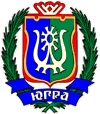 ИЗБИРАТЕЛЬНАЯ КОМИССИЯХАНТЫ-МАНСИЙСКОГО АВТОНОМНОГО ОКРУГА – ЮГРЫ ПОСТАНОВЛЕНИЕ25 июля 2013 года									         № 535г. Ханты-МансийскОб исключении лиц из резерва составов участковых избирательных комиссийРуководствуясь Постановлением Центральной избирательной комиссии РФ от 5 декабря 2012 г. N 152/1137-6 "О порядке формирования резерва составов участковых комиссий и назначения нового члена участковой комиссии из резерва составов участковых комиссий", на основании пункта 10 статьи 23 Федерального закона «Об основных гарантиях избирательных прав и права на участие в референдуме граждан Российской Федерации», Избирательная комиссия 
Ханты-Мансийского автономного округа – Югры постановляет:1. Исключить следующих лиц из резерва составов участковых избирательных комиссий, сформированного Избирательной комиссией 
Ханты-Мансийского автономного округа - Югры:1.1. Для территориальной избирательной комиссии Березовского района (Приложение №1);1.2. Для территориальной избирательной комиссии Нижневартовского района (Приложение №2);1.3. Для территориальной избирательной комиссии Нефтеюганского района (Приложение №3;1.4. Для территориальной избирательной комиссии Октябрьского района (Приложение №4);1.5. Для территориальной избирательной комиссии Ханты-Мансийского района (Приложение №5);1.6. Для территориальной избирательной комиссии города Сургута 
(Приложение №6);1.7. Для территориальной избирательной комиссии города Ханты-Мансийска
(Приложение №7);2. Настоящее постановление разместить на сайте Избирательной комиссии Ханты-Мансийского автономного округа – Югры.ПредседательИзбирательной комиссииХанты-Мансийского автономного округа – Югры									А.Е. ПавкинСекретарьИзбирательной комиссииХанты-Мансийского автономного округа – Югры									К.И. ДмитриеваПриложение 1к постановлению Избирательной комиссииХанты-Мансийского автономного округа – Югрыот 25 июля 2013 года №535Приложение 2к постановлению Избирательной комиссииХанты-Мансийского автономного округа – Югрыот 25 июля 2013 года №535Приложение 3к постановлению Избирательной комиссииХанты-Мансийского автономного округа – Югрыот 25 июля 2013 года №535Приложение 4к постановлению Избирательной комиссииХанты-Мансийского автономного округа – Югрыот 25 июля 2013 года №535Приложение 5к постановлению Избирательной комиссииХанты-Мансийского автономного округа – Югрыот 25 июля 2013 года №535Приложение 6к постановлению Избирательной комиссииХанты-Мансийского автономного округа – Югрыот 25 июля 2013 года №535Приложение 7к постановлению Избирательной комиссииХанты-Мансийского автономного округа – Югрыот 25 июля 2013 года №535№ п/пФамилия, имя, отчествоДата рожденияНаименование субъекта выдвиженияПричина исключения№ и дата постановления ТИК (в случае включения в УИК)Березовский районБерезовский районБерезовский районБерезовский районБерезовский районБерезовский районНовьюхова Александра Фоминична06.11.1990Местное отделение ВПП «Единая Россия»Назначение в состав участковой комиссии избирательного участка №1Постановление ТИК №139/31 от 20.07.2013г.Гадебская Нина Николаевна06.05.1969Общественная организация «Спасение Югры» Ханты - Мансийского автономного округа - ЮгрыНазначение в состав участковой комиссии избирательного участка №13Постановление ТИК №141/33 от 20.07.2013г.№ п/пФамилия, имя, отчествоДата рожденияНаименование субъекта выдвиженияПричина исключения№ и дата постановления ТИК (в случае включения в УИК)Нижневартовский районНижневартовский районНижневартовский районНижневартовский районНижневартовский районНижневартовский районСуднишниковаАнна Анатольевна13.12.1978Местное отделение ВПП «ЕДИНАЯ РОССИЯ» Нижневартовского районаЛичное письменное заявлениеПетроваЕкатерина Дмитриевна25.02.1982Местное отделение ВПП «ЕДИНАЯ РОССИЯ» Нижневартовского районаЛичное письменное заявлениеБородинаЛюдмила Витальевна01.11.1963Местное отделение Политической партии "Либерально-демократическая партия России"Личное письменное заявлениеАгафоноваТатьянаБорисовна18.07.1950Местное отделение Политической партии СПРАВЕДЛИВАЯ РОССИЯЛичное письменное заявление№ п/пФамилия, имя, отчествоДата рожденияНаименование субъекта выдвиженияПричина исключения№ и дата постановления ТИК (в случае включения в УИК)Нефтеюганский районНефтеюганский районНефтеюганский районНефтеюганский районНефтеюганский районНефтеюганский районМаслов Николай Михайлович23.07.1955Местное отделение Политической партии "КОММУНИСТИЧЕСКАЯ ПАРТИЯ РОССИЙСКОЙ ФЕДЕРАЦИИ"Назначение в состав участковой комиссии избирательного участка №175Постановление ТИК от 23.07.2013 №102№ п/пФамилия, имя, отчествоДата рожденияНаименование субъекта выдвиженияПричина исключения№ и дата постановления ТИК (в случае включения в УИК)Октябрьский районОктябрьский районОктябрьский районОктябрьский районОктябрьский районОктябрьский районАстраханцева Елена Юрьевна04.12.1984собрание избирателей по месту работы - коллектив ОАО "Югорская территориальная энергетическая компания - Кода"Назначение в состав УИК №42№ 239 от 19.07.2013Кутов Александр Александрович26.10.1956Местное отделение Всероссийской политической партии "ЕДИНАЯ РОССИЯ"Назначение в состав  УИК № 57№ 234 от19.07.2013№ п/пФамилия, имя, отчествоДата рожденияНаименование субъекта выдвиженияПричина исключения№ и дата постановления ТИК (в случае включения в УИК)Ханты-Мансийский районХанты-Мансийский районХанты-Мансийский районХанты-Мансийский районХанты-Мансийский районХанты-Мансийский районКислых Екатерина Ивановна01.03.1968Политическая партия «Единая Россия»Назначение в состав участковой избирательной комиссийПостановление ТИК от 23.07.2013 №16№ п/пФамилия, имя, отчествоДата рожденияНаименование субъекта выдвиженияПричина исключения№ и дата постановления ТИК (в случае включения в УИК)город Сургутгород Сургутгород Сургутгород Сургутгород Сургутгород СургутКолодежная Надежда Александровна26.01.1987собрание избирателей по месту работыНазначение в состав участковой комиссии № 321Постановление ТИК от 23.07.2013 № 901Холодова Валентина Ивановна25.01.1977собрание избирателей по месту работыНазначение в состав участковой комиссии № 343Постановление ТИК от 23.07.2013 № 901КузнецоваАнастасия Михайловна23.09.1987собрание избирателей по месту работыНазначение в состав участковой комиссии № 406Постановление ТИК от 23.07.2013 № 901№ п/пФамилия, имя, отчествоДата рожденияНаименование субъекта выдвиженияПричина исключения№ и дата постановления ТИК (в случае включения в УИК)город Ханты-Мансийскгород Ханты-Мансийскгород Ханты-Мансийскгород Ханты-Мансийскгород Ханты-Мансийскгород Ханты-МансийскБугрова Наталья Валерьевна13.01.1977собрание избирателей по месту работы - Ханты-Мансийский филиал ОАО "Ростелеком"Назначение в состав участковой комиссии № 311Постановление ТИК от 24.07.2013 № 78